Sudjelovanje učenika 4.c razreda u radionicama povodom 15. Festivala prava djeceUčenici 4.c razreda su u sklopu Hrvatskog jezika i Sata razrednika sudjelovali u tri radionice povodom 15. Festivala prava djece.Prva radionica pod nazivom Velika priča o jednom jedinstvenom i jednoj jedinstvenoj tebi otkrila je o svakom učeniku poneke pojedinosti koje do sada nismo znali o njemu. Tijekom radionice učenici su izradili plakat o sebi, svojim osobinama, zanimljivostima, interesima, te sretnim i tužnim događajima iz svoga života. Ujedno smo saznali i  ponešto o našem novom učeniku koji je iz Ukrajine došao u Osijek te nam se pridružio u našu razrednu zajednicu. Tijekom radionice učenici su pogledali kratki film pod nazivom „Nismo znali za Hrvatsku“. Zaključili smo  kako svatko od nas ima neku svoju priču koja drugima nije poznata. Također smo naučili da ne  donosimo zaključke na temelju prvog dojma, onog što su čuli od drugih ili prijašnjeg iskustva. Osvrnuli smo se na svoju priču i bili ponosni na velike i male uspjehe. Naučili smo da budimo bolji jedni prema drugima jer nekad je i malo potrebno da nečiju priču učinimo sretnijom.Druga radionica se pod nazivom Pomažem sebi, pomažem drugima. Na početku radionice smo se upoznali s volontiranjem – što je volontiranje, koje su karakteristike volontiranja i volontera, koje koristi volontiranje donosi, motivi za volontiranje. Nakon kratkog upoznavanja s pojmovima pogledali smo film Najbolji prijatelj. Nakon  filma zadatak je bio nacrtati svog kućnog ljubimca , a ako netko nema kućnog ljubimca, može „posuditi“ jednog psa iz filma ili nacrtati kućnog ljubimca kojeg bi željeli imati. Zatim su učenici predstavili svoje radove, ispričali njihove priče, kako vode brigu o njima. Razgovarali smo o tome što kućnom ljubimcu sve treba? Koliko je teško imati kućnog ljubimca? Što se misli pod‘brigom’ za psa ili mačku?, Što je odgovorno ponašanje prema životinjama, a što neodgovorno?Ovom radionicom naučili smo da je lijepo pomagati. U svakom od nas krije se mali volonter. Zaključili smo da ćemo nastaviti pomagati kako ljudima tako i životinjama. Treća radionica pod I sukobiti se treba znati! Prva aktivnost je u učenicima izazvala veselje i zabavu. Učenici su podijeljeni  u parove te započinju igru Jedna olovka – dva crtača. Zatim smo odradili drugu aktivnost u kojoj je svaki učenik crtao svoju sliku, ali opet n a način da zajedno drže olovku. Podijelili smo iskustvo je li došlo do kakvog sukoba, jesu li se (unatoč tome što nisu smjeli razgovarati) uspjeli dogovoriti, na koji način, je li netko u paru nametao da se crta baš ono što je on zamislio. Pogledali smo film Kada učiteljica od na tri minute. Učenicima se film iznimno svidio.Nakon pogledanog filma proučili smo stilove i načine rješavanja sukoba. Na kraju smo zaključili da su sukobi i sukobljena mišljenja svakodnevni dio života. Zaključak radionice je bio da je bitno pronaći kompromis, biti ponekad popustljiv te na kraju prilagoditi se i surađivati. Na taj način je moguće riješiti svaki sukob.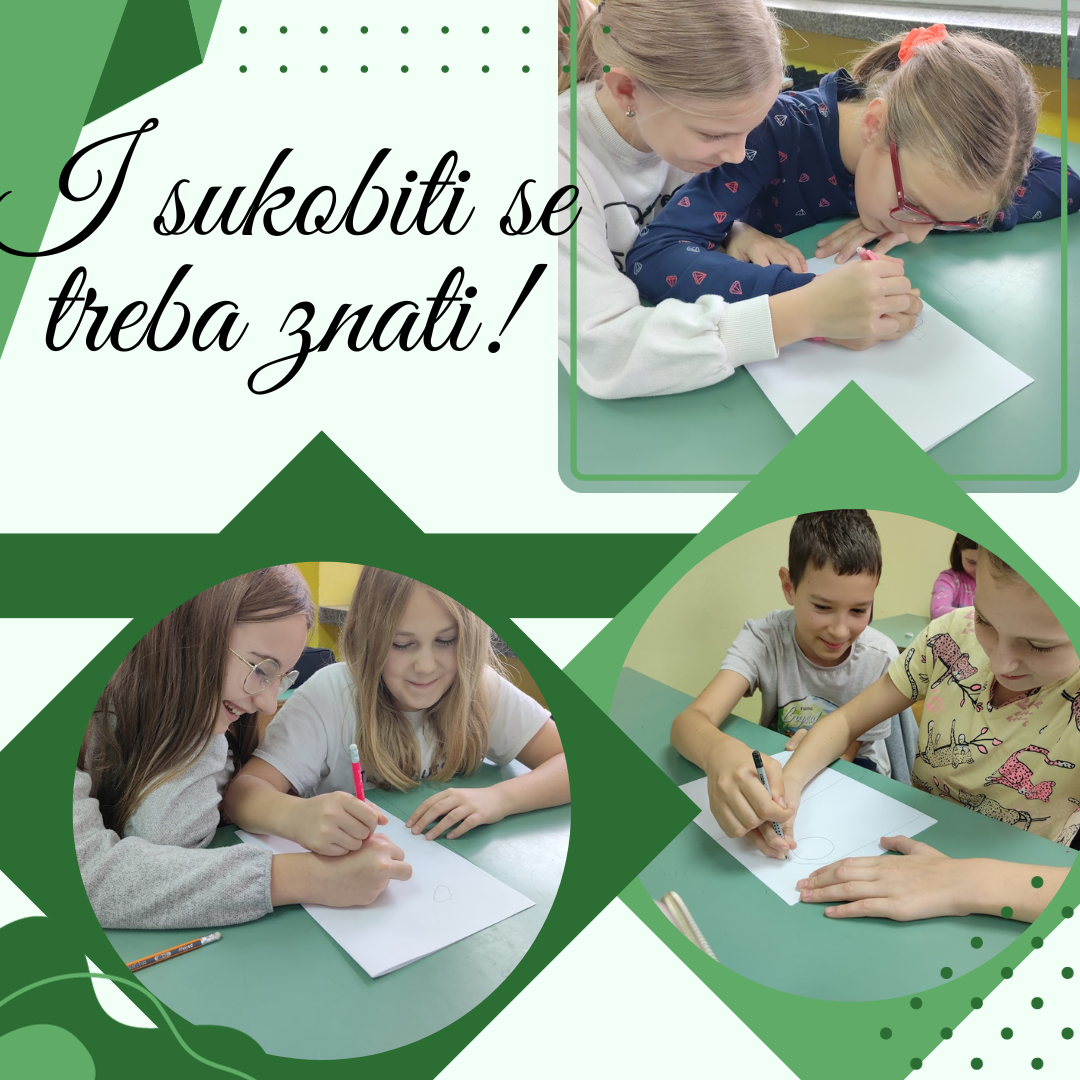 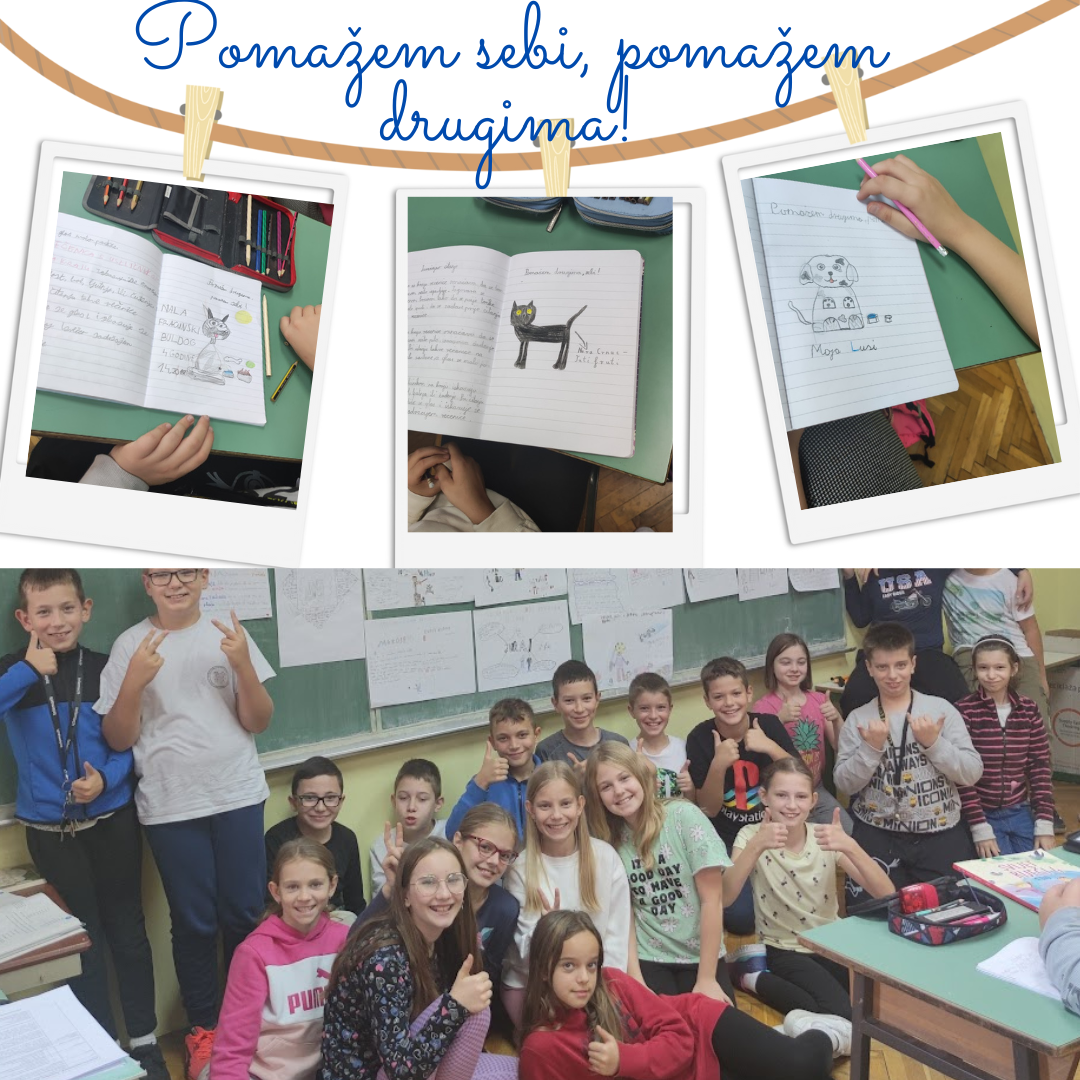 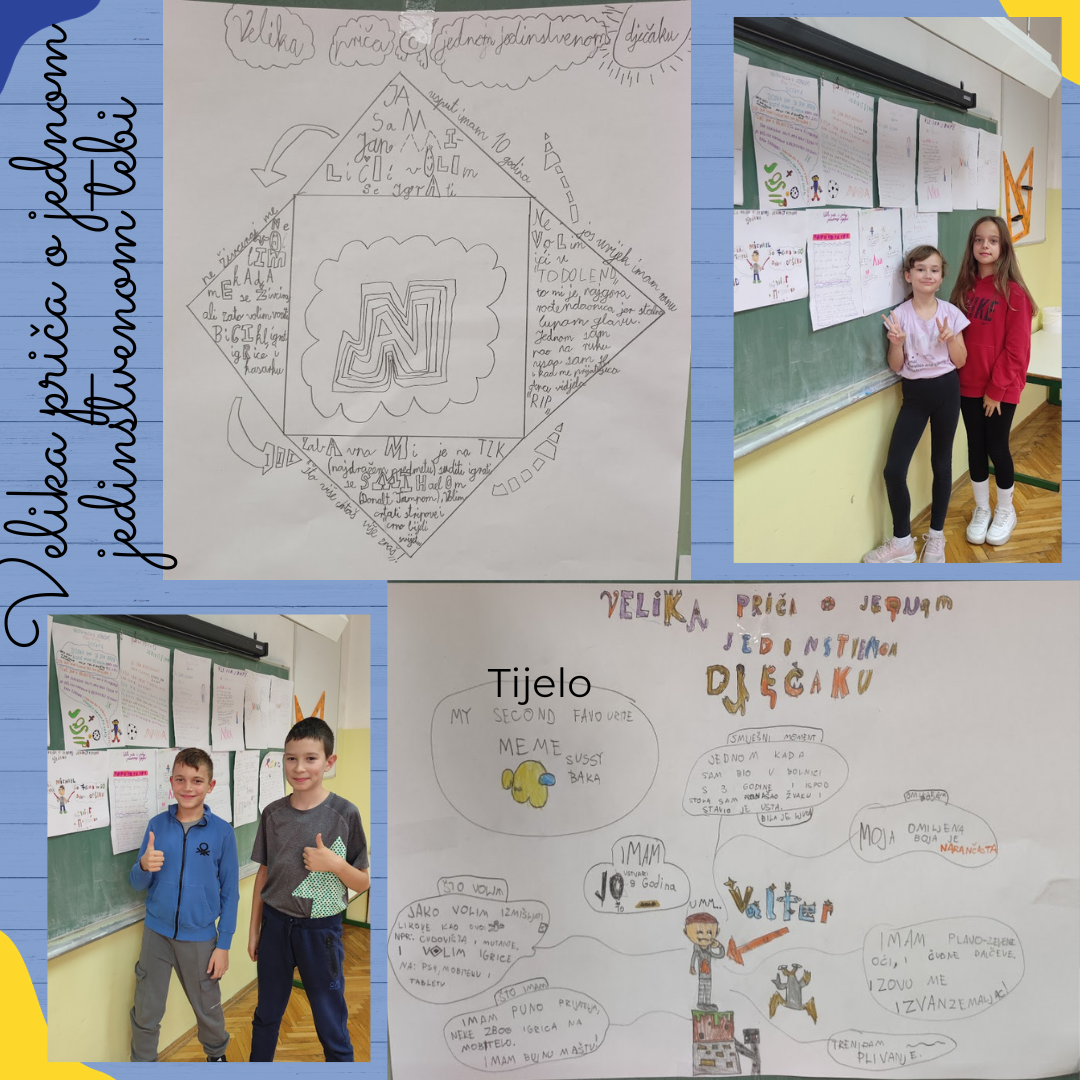 